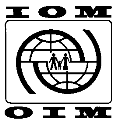 Page 1 of 4Page 2 of 4Page 3(a) of 4Page 3(b) of 4Page 3(c) of 4Page 4 of 4INTERNATIONAL ORGANIZATION FOR MIGRATION17, Route des MorillonsP.O. Box 71INTERNATIONAL ORGANIZATION FOR MIGRATION17, Route des MorillonsP.O. Box 71INTERNATIONAL ORGANIZATION FOR MIGRATION17, Route des MorillonsP.O. Box 71INTERNATIONAL ORGANIZATION FOR MIGRATION17, Route des MorillonsP.O. Box 71INTERNATIONAL ORGANIZATION FOR MIGRATION17, Route des MorillonsP.O. Box 71INTERNATIONAL ORGANIZATION FOR MIGRATION17, Route des MorillonsP.O. Box 71INTERNATIONAL ORGANIZATION FOR MIGRATION17, Route des MorillonsP.O. Box 71INTERNATIONAL ORGANIZATION FOR MIGRATION17, Route des MorillonsP.O. Box 71INTERNATIONAL ORGANIZATION FOR MIGRATION17, Route des MorillonsP.O. Box 71INTERNATIONAL ORGANIZATION FOR MIGRATION17, Route des MorillonsP.O. Box 71INTERNATIONAL ORGANIZATION FOR MIGRATION17, Route des MorillonsP.O. Box 71If you are applying for a specific Vacancy Notice, please quote relevant position title and vacancy number:Applications must be filed in one of IOM's official languages (English, French or Spanish). Applications in other languages may be rejected. Make sure you complete all four pages of the personal history form.CH - 1211 GENEVA 19 SWITZERLANDPERSONAL HISTORYCH - 1211 GENEVA 19 SWITZERLANDPERSONAL HISTORYCH - 1211 GENEVA 19 SWITZERLANDPERSONAL HISTORYCH - 1211 GENEVA 19 SWITZERLANDPERSONAL HISTORYCH - 1211 GENEVA 19 SWITZERLANDPERSONAL HISTORYCH - 1211 GENEVA 19 SWITZERLANDPERSONAL HISTORYCH - 1211 GENEVA 19 SWITZERLANDPERSONAL HISTORYATTACH PHOTOGRAPH HEREATTACH PHOTOGRAPH HEREATTACH PHOTOGRAPH HERE1. A) Surname	First Name	Middle Name	Maiden Name, if anyB) List any other names used1. A) Surname	First Name	Middle Name	Maiden Name, if anyB) List any other names used1. A) Surname	First Name	Middle Name	Maiden Name, if anyB) List any other names used1. A) Surname	First Name	Middle Name	Maiden Name, if anyB) List any other names used1. A) Surname	First Name	Middle Name	Maiden Name, if anyB) List any other names used1. A) Surname	First Name	Middle Name	Maiden Name, if anyB) List any other names used1. A) Surname	First Name	Middle Name	Maiden Name, if anyB) List any other names used1. A) Surname	First Name	Middle Name	Maiden Name, if anyB) List any other names used1. A) Surname	First Name	Middle Name	Maiden Name, if anyB) List any other names used1. A) Surname	First Name	Middle Name	Maiden Name, if anyB) List any other names used1. A) Surname	First Name	Middle Name	Maiden Name, if anyB) List any other names used2. A) Permanent Address2. A) Permanent Address2. A) Permanent Address2. A) Permanent Address2. A) Permanent Address2. A) Permanent Address2. A) Permanent Address2. A) Permanent AddressB) Telephone No.B) Telephone No.B) Telephone No.3. A) Present Residence (Specify City, Province or State, Country)3. A) Present Residence (Specify City, Province or State, Country)3. A) Present Residence (Specify City, Province or State, Country)3. A) Present Residence (Specify City, Province or State, Country)3. A) Present Residence (Specify City, Province or State, Country)B) Since (date)B) Since (date)Until (anticipated date)Until (anticipated date)C) Telephone No.C) Telephone No.D) E-mail address (1)D) E-mail address (1)D) E-mail address (1)D) E-mail address (1)D) E-mail address (1)E) E-mail address (2), if applicableE) E-mail address (2), if applicableE) E-mail address (2), if applicableE) E-mail address (2), if applicableE) E-mail address (2), if applicableE) E-mail address (2), if applicable4. A) Place of Birth(If Swiss, canton and origin)4. A) Place of Birth(If Swiss, canton and origin)B) Date of BirthB) Date of BirthB) Date of BirthC) Citizenship at BirthC) Citizenship at BirthC) Citizenship at BirthD) Present CitizenshipD) Present CitizenshipD) Present CitizenshipE) Passport or Identity Card No.E) Passport or Identity Card No.E) Passport or Identity Card No.Date of Issue/Date of ExpiryDate of Issue/Date of ExpiryDate of Issue/Date of ExpiryDate of Issue/Date of ExpiryDate of Issue/Date of ExpiryPlace of Issue (in full)Place of Issue (in full)Place of Issue (in full)5. Sex (Check)Male |   |	Female |  |5. Sex (Check)Male |   |	Female |  |6. Marital Status (Check)Single |      |	Married |    |	Widow(er) |    |	Divorced |_6. Marital Status (Check)Single |      |	Married |    |	Widow(er) |    |	Divorced |_6. Marital Status (Check)Single |      |	Married |    |	Widow(er) |    |	Divorced |_6. Marital Status (Check)Single |      |	Married |    |	Widow(er) |    |	Divorced |_6. Marital Status (Check)Single |      |	Married |    |	Widow(er) |    |	Divorced |_6. Marital Status (Check)Single |      |	Married |    |	Widow(er) |    |	Divorced |_6. Marital Status (Check)Single |      |	Married |    |	Widow(er) |    |	Divorced |_Separated | |Separated | |7.  Have you any depedents?	Yes  |      |	No  |      |	If answer is "Yes" give following information:7.  Have you any depedents?	Yes  |      |	No  |      |	If answer is "Yes" give following information:7.  Have you any depedents?	Yes  |      |	No  |      |	If answer is "Yes" give following information:7.  Have you any depedents?	Yes  |      |	No  |      |	If answer is "Yes" give following information:7.  Have you any depedents?	Yes  |      |	No  |      |	If answer is "Yes" give following information:7.  Have you any depedents?	Yes  |      |	No  |      |	If answer is "Yes" give following information:7.  Have you any depedents?	Yes  |      |	No  |      |	If answer is "Yes" give following information:7.  Have you any depedents?	Yes  |      |	No  |      |	If answer is "Yes" give following information:7.  Have you any depedents?	Yes  |      |	No  |      |	If answer is "Yes" give following information:7.  Have you any depedents?	Yes  |      |	No  |      |	If answer is "Yes" give following information:7.  Have you any depedents?	Yes  |      |	No  |      |	If answer is "Yes" give following information:NameAgeRelationshipRelationshipNameNameNameAgeRelationshipRelationshipRelationship8. LANGUAGES(List mother tongue first)8. LANGUAGES(List mother tongue first)8. LANGUAGES(List mother tongue first)8. LANGUAGES(List mother tongue first)8. LANGUAGES(List mother tongue first)8. LANGUAGES(List mother tongue first)8. LANGUAGES(List mother tongue first)8. LANGUAGES(List mother tongue first)8. LANGUAGES(List mother tongue first)8. LANGUAGES(List mother tongue first)8. LANGUAGES(List mother tongue first)LanguageLanguageREADREADREADWRITEWRITEWRITESPEAKSPEAKSPEAKLanguageLanguageExcellentGoodPoorExcellentGoodPoorExcellentGoodPoor9. EDUCATION: Give full details, using the following space in so far as it is appropriate of schools or other formal training or education from age 14 (e.g. high school, technical school, apprenticeship, university or its equivalent):9. EDUCATION: Give full details, using the following space in so far as it is appropriate of schools or other formal training or education from age 14 (e.g. high school, technical school, apprenticeship, university or its equivalent):9. EDUCATION: Give full details, using the following space in so far as it is appropriate of schools or other formal training or education from age 14 (e.g. high school, technical school, apprenticeship, university or its equivalent):9. EDUCATION: Give full details, using the following space in so far as it is appropriate of schools or other formal training or education from age 14 (e.g. high school, technical school, apprenticeship, university or its equivalent):9. EDUCATION: Give full details, using the following space in so far as it is appropriate of schools or other formal training or education from age 14 (e.g. high school, technical school, apprenticeship, university or its equivalent):9. EDUCATION: Give full details, using the following space in so far as it is appropriate of schools or other formal training or education from age 14 (e.g. high school, technical school, apprenticeship, university or its equivalent):9. EDUCATION: Give full details, using the following space in so far as it is appropriate of schools or other formal training or education from age 14 (e.g. high school, technical school, apprenticeship, university or its equivalent):9. EDUCATION: Give full details, using the following space in so far as it is appropriate of schools or other formal training or education from age 14 (e.g. high school, technical school, apprenticeship, university or its equivalent):9. EDUCATION: Give full details, using the following space in so far as it is appropriate of schools or other formal training or education from age 14 (e.g. high school, technical school, apprenticeship, university or its equivalent):9. EDUCATION: Give full details, using the following space in so far as it is appropriate of schools or other formal training or education from age 14 (e.g. high school, technical school, apprenticeship, university or its equivalent):Name and PlaceName and PlaceName and PlaceName and PlaceTypeTypeTypeYears attendedYears attendedCertificates, diplomas, degrees oracademic distinctions obtainedName and PlaceName and PlaceName and PlaceName and PlaceTypeTypeTypeFromToCertificates, diplomas, degrees oracademic distinctions obtained10. A) Indicate speed in words per minute (if applicable)10. A) Indicate speed in words per minute (if applicable)10. A) Indicate speed in words per minute (if applicable)10. A) Indicate speed in words per minute (if applicable)10. A) Indicate speed in words per minute (if applicable)10. A) Indicate speed in words per minute (if applicable)10. A) Indicate speed in words per minute (if applicable)B) List any special skills you possess and machines and equipment you can useB) List any special skills you possess and machines and equipment you can useB) List any special skills you possess and machines and equipment you can useEnglishFrenchSpanishOther LanguagesOther LanguagesOther LanguagesB) List any special skills you possess and machines and equipment you can useB) List any special skills you possess and machines and equipment you can useB) List any special skills you possess and machines and equipment you can useEnglishFrenchSpanishB) List any special skills you possess and machines and equipment you can useB) List any special skills you possess and machines and equipment you can useB) List any special skills you possess and machines and equipment you can useShorthandB) List any special skills you possess and machines and equipment you can useB) List any special skills you possess and machines and equipment you can useB) List any special skills you possess and machines and equipment you can useTypingB) List any special skills you possess and machines and equipment you can useB) List any special skills you possess and machines and equipment you can useB) List any special skills you possess and machines and equipment you can use11. List all organizations with which you are or have been affiliated. This list is to include all affiliations, whether social, professional, fraternal, etc.11. List all organizations with which you are or have been affiliated. This list is to include all affiliations, whether social, professional, fraternal, etc.11. List all organizations with which you are or have been affiliated. This list is to include all affiliations, whether social, professional, fraternal, etc.11. List all organizations with which you are or have been affiliated. This list is to include all affiliations, whether social, professional, fraternal, etc.11. List all organizations with which you are or have been affiliated. This list is to include all affiliations, whether social, professional, fraternal, etc.11. List all organizations with which you are or have been affiliated. This list is to include all affiliations, whether social, professional, fraternal, etc.11. List all organizations with which you are or have been affiliated. This list is to include all affiliations, whether social, professional, fraternal, etc.11. List all organizations with which you are or have been affiliated. This list is to include all affiliations, whether social, professional, fraternal, etc.11. List all organizations with which you are or have been affiliated. This list is to include all affiliations, whether social, professional, fraternal, etc.11. List all organizations with which you are or have been affiliated. This list is to include all affiliations, whether social, professional, fraternal, etc.12. List activities in civic, public or international affairs and name any significant publications you have written.12. List activities in civic, public or international affairs and name any significant publications you have written.12. List activities in civic, public or international affairs and name any significant publications you have written.12. List activities in civic, public or international affairs and name any significant publications you have written.12. List activities in civic, public or international affairs and name any significant publications you have written.12. List activities in civic, public or international affairs and name any significant publications you have written.12. List activities in civic, public or international affairs and name any significant publications you have written.12. List activities in civic, public or international affairs and name any significant publications you have written.12. List activities in civic, public or international affairs and name any significant publications you have written.12. List activities in civic, public or international affairs and name any significant publications you have written.13. For what kind of work do you wish to be considered?13. For what kind of work do you wish to be considered?13. For what kind of work do you wish to be considered?13. For what kind of work do you wish to be considered?13. For what kind of work do you wish to be considered?13. For what kind of work do you wish to be considered?13. For what kind of work do you wish to be considered?13. For what kind of work do you wish to be considered?13. For what kind of work do you wish to be considered?13. For what kind of work do you wish to be considered?A) Are you willing to accept a post requiring travel?Would you accept short term employment?Would you accept an emergency field assignment at short notice?A) Are you willing to accept a post requiring travel?Would you accept short term employment?Would you accept an emergency field assignment at short notice?A) Are you willing to accept a post requiring travel?Would you accept short term employment?Would you accept an emergency field assignment at short notice?A) Are you willing to accept a post requiring travel?Would you accept short term employment?Would you accept an emergency field assignment at short notice?A) Are you willing to accept a post requiring travel?Would you accept short term employment?Would you accept an emergency field assignment at short notice?A) Are you willing to accept a post requiring travel?Would you accept short term employment?Would you accept an emergency field assignment at short notice?A) Are you willing to accept a post requiring travel?Would you accept short term employment?Would you accept an emergency field assignment at short notice?A) Are you willing to accept a post requiring travel?Would you accept short term employment?Would you accept an emergency field assignment at short notice?A) Are you willing to accept a post requiring travel?Would you accept short term employment?Would you accept an emergency field assignment at short notice?A) Are you willing to accept a post requiring travel?Would you accept short term employment?Would you accept an emergency field assignment at short notice?15. In the event of your being selected, how much notice would you need before appointment?15. In the event of your being selected, how much notice would you need before appointment?15. In the event of your being selected, how much notice would you need before appointment?15. In the event of your being selected, how much notice would you need before appointment?15. In the event of your being selected, how much notice would you need before appointment?15. In the event of your being selected, how much notice would you need before appointment?15. In the event of your being selected, how much notice would you need before appointment?15. In the event of your being selected, how much notice would you need before appointment?15. In the event of your being selected, how much notice would you need before appointment?15. In the event of your being selected, how much notice would you need before appointment?16. Have you any objections to our making inquiries of your present employer?	Yes |     |	No | |16. Have you any objections to our making inquiries of your present employer?	Yes |     |	No | |16. Have you any objections to our making inquiries of your present employer?	Yes |     |	No | |16. Have you any objections to our making inquiries of your present employer?	Yes |     |	No | |16. Have you any objections to our making inquiries of your present employer?	Yes |     |	No | |16. Have you any objections to our making inquiries of your present employer?	Yes |     |	No | |16. Have you any objections to our making inquiries of your present employer?	Yes |     |	No | |16. Have you any objections to our making inquiries of your present employer?	Yes |     |	No | |16. Have you any objections to our making inquiries of your present employer?	Yes |     |	No | |16. Have you any objections to our making inquiries of your present employer?	Yes |     |	No | |17. EMPLOYMENT RECORD : Starting with your present occupation, list in reverse order each activity in which you have been engaged, accountingfully for your time. List military service and any period of unemployment of more than six months' duration. Use a separate block for each period and additional sheets if necessary.17. EMPLOYMENT RECORD : Starting with your present occupation, list in reverse order each activity in which you have been engaged, accountingfully for your time. List military service and any period of unemployment of more than six months' duration. Use a separate block for each period and additional sheets if necessary.17. EMPLOYMENT RECORD : Starting with your present occupation, list in reverse order each activity in which you have been engaged, accountingfully for your time. List military service and any period of unemployment of more than six months' duration. Use a separate block for each period and additional sheets if necessary.17. EMPLOYMENT RECORD : Starting with your present occupation, list in reverse order each activity in which you have been engaged, accountingfully for your time. List military service and any period of unemployment of more than six months' duration. Use a separate block for each period and additional sheets if necessary.Present or most recent occupationPresent or most recent occupationPresent or most recent occupationDescription of duties and responsibilitiesDatesDatesAnnual emoluments:From(month/year)To(month/year)SalaryFrom(month/year)To(month/year)AllowancesFrom(month/year)To(month/year)TotalBusiness or organization (name and address, including city)Business or organization (name and address, including city)Business or organization (name and address, including city)Title of your post oroccupationTitle of your post oroccupationName of SupervisorNumber and kind of employees supervised by youNumber and kind of employees supervised by youNumber and kind of employees supervised by youPersonal address during this periodPersonal address during this periodPersonal address during this periodReason for leavingReason for leavingReason for leavingDatesDatesTotal annual emoluments:Description of duties and responsibilitiesFrom(month/year)To(month/year)Business or organization (name and address, including city)Business or organization (name and address, including city)Business or organization (name and address, including city)Title of your post oroccupationTitle of your post oroccupationName of SupervisorNumber and kind of employees supervised by youNumber and kind of employees supervised by youNumber and kind of employees supervised by youPersonal address during this periodPersonal address during this periodPersonal address during this periodReason for leavingReason for leavingReason for leavingDatesDatesTotal annual emoluments:Description of duties and responsibilitiesFrom(month/year)To(month/year)Business or organization (name and address, including city)Business or organization (name and address, including city)Business or organization (name and address, including city)Title of your post oroccupationTitle of your post oroccupationName of SupervisorNumber and kind of employees supervised by youNumber and kind of employees supervised by youNumber and kind of employees supervised by youPersonal address during this periodPersonal address during this periodPersonal address during this periodReason for leavingReason for leavingReason for leaving17. EMPLOYMENT RECORD : Starting with your present occupation, list in reverse order each activity in which you have been engaged, accountingfully for your time. List military service and any period of unemployment of more than six months' duration. Use17. EMPLOYMENT RECORD : Starting with your present occupation, list in reverse order each activity in which you have been engaged, accountingfully for your time. List military service and any period of unemployment of more than six months' duration. Use17. EMPLOYMENT RECORD : Starting with your present occupation, list in reverse order each activity in which you have been engaged, accountingfully for your time. List military service and any period of unemployment of more than six months' duration. Use17. EMPLOYMENT RECORD : Starting with your present occupation, list in reverse order each activity in which you have been engaged, accountingfully for your time. List military service and any period of unemployment of more than six months' duration. UsePresent or most recent occupationPresent or most recent occupationPresent or most recent occupationDescription of duties and responsibilitiesDatesDatesAnnual emoluments:From(month/year)To(month/year)SalaryFrom(month/year)To(month/year)AllowancesFrom(month/year)To(month/year)TotalBusiness or organization (name and address, including city)Business or organization (name and address, including city)Business or organization (name and address, including city)Title of your post oroccupationTitle of your post oroccupationName of SupervisorNumber and kind of employees supervised by youNumber and kind of employees supervised by youNumber and kind of employees supervised by youPersonal address during this periodPersonal address during this periodPersonal address during this periodReason for leavingReason for leavingReason for leavingDatesDatesTotal annual emoluments:Description of duties and responsibilitiesFrom(month/year)To(month/year)Business or organization (name and address, including city)Business or organization (name and address, including city)Business or organization (name and address, including city)Title of your post oroccupationTitle of your post oroccupationName of SupervisorNumber and kind of employees supervised by youNumber and kind of employees supervised by youNumber and kind of employees supervised by youPersonal address during this periodPersonal address during this periodPersonal address during this periodReason for leavingReason for leavingReason for leavingDatesDatesTotal annual emoluments:Description of duties and responsibilitiesFrom(month/year)To(month/year)Business or organization (name and address, including city)Business or organization (name and address, including city)Business or organization (name and address, including city)Title of your post oroccupationTitle of your post oroccupationName of SupervisorNumber and kind of employees supervised by youNumber and kind of employees supervised by youNumber and kind of employees supervised by youPersonal address during this periodPersonal address during this periodPersonal address during this periodReason for leavingReason for leavingReason for leaving17. EMPLOYMENT RECORD : Starting with your present occupation, list in reverse order each activity in which you have been engaged, accountingfully for your time. List military service and any period of unemployment of more than six months' duration. Use17. EMPLOYMENT RECORD : Starting with your present occupation, list in reverse order each activity in which you have been engaged, accountingfully for your time. List military service and any period of unemployment of more than six months' duration. Use17. EMPLOYMENT RECORD : Starting with your present occupation, list in reverse order each activity in which you have been engaged, accountingfully for your time. List military service and any period of unemployment of more than six months' duration. Use17. EMPLOYMENT RECORD : Starting with your present occupation, list in reverse order each activity in which you have been engaged, accountingfully for your time. List military service and any period of unemployment of more than six months' duration. UsePresent or most recent occupationPresent or most recent occupationPresent or most recent occupationDescription of duties and responsibilitiesDatesDatesAnnual emoluments:From(month/year)To(month/year)SalaryFrom(month/year)To(month/year)AllowancesFrom(month/year)To(month/year)TotalBusiness or organization (name and address, including city)Business or organization (name and address, including city)Business or organization (name and address, including city)Title of your post oroccupationTitle of your post oroccupationName of SupervisorNumber and kind of employees supervised by youNumber and kind of employees supervised by youNumber and kind of employees supervised by youPersonal address during this periodPersonal address during this periodPersonal address during this periodReason for leavingReason for leavingReason for leavingDatesDatesTotal annual emoluments:Description of duties and responsibilitiesFrom(month/year)To(month/year)Business or organization (name and address, including city)Business or organization (name and address, including city)Business or organization (name and address, including city)Title of your post oroccupationTitle of your post oroccupationName of SupervisorNumber and kind of employees supervised by youNumber and kind of employees supervised by youNumber and kind of employees supervised by youPersonal address during this periodPersonal address during this periodPersonal address during this periodReason for leavingReason for leavingReason for leavingDatesDatesTotal annual emoluments:Description of duties and responsibilitiesFrom(month/year)To(month/year)Business or organization (name and address, including city)Business or organization (name and address, including city)Business or organization (name and address, including city)Title of your post oroccupationTitle of your post oroccupationName of SupervisorNumber and kind of employees supervised by youNumber and kind of employees supervised by youNumber and kind of employees supervised by youPersonal address during this periodPersonal address during this periodPersonal address during this periodReason for leavingReason for leavingReason for leaving18. References: List three persons not related to you who are familiar with your character and qualifications. Do not repeat names of supervisors listedunder Item 17.18. References: List three persons not related to you who are familiar with your character and qualifications. Do not repeat names of supervisors listedunder Item 17.18. References: List three persons not related to you who are familiar with your character and qualifications. Do not repeat names of supervisors listedunder Item 17.Name in fullComplete Address (Telephone No. if known)Business or Occupation19. (a) Have you ever been arrested, indicted or summoned into court as a defendant in a criminal proceeding, or convicted, fined or imprisoned or placed on probation in connection with such a proceeding, or have you ever been arrested or required to deposit bail or collateral for the violation of any law or regulation, civil or military (excluding traffic violations)?Answer ''Yes'' or ''No''(b) If your answer is ''Yes'' under item 19 (a) above, attach separate sheet giving details of all arrests and fines other than minor traffic violations. Specify charge, date, place where arrested, and disposition.19. (a) Have you ever been arrested, indicted or summoned into court as a defendant in a criminal proceeding, or convicted, fined or imprisoned or placed on probation in connection with such a proceeding, or have you ever been arrested or required to deposit bail or collateral for the violation of any law or regulation, civil or military (excluding traffic violations)?Answer ''Yes'' or ''No''(b) If your answer is ''Yes'' under item 19 (a) above, attach separate sheet giving details of all arrests and fines other than minor traffic violations. Specify charge, date, place where arrested, and disposition.19. (a) Have you ever been arrested, indicted or summoned into court as a defendant in a criminal proceeding, or convicted, fined or imprisoned or placed on probation in connection with such a proceeding, or have you ever been arrested or required to deposit bail or collateral for the violation of any law or regulation, civil or military (excluding traffic violations)?Answer ''Yes'' or ''No''(b) If your answer is ''Yes'' under item 19 (a) above, attach separate sheet giving details of all arrests and fines other than minor traffic violations. Specify charge, date, place where arrested, and disposition.20. State any other relevant facts. Include information regarding any residence or prolonged travel abroad, give dates, areas, purpose, etc. State any significant experience not included in Section 17 which you believe will serve in the evaluation of your record.20. State any other relevant facts. Include information regarding any residence or prolonged travel abroad, give dates, areas, purpose, etc. State any significant experience not included in Section 17 which you believe will serve in the evaluation of your record.20. State any other relevant facts. Include information regarding any residence or prolonged travel abroad, give dates, areas, purpose, etc. State any significant experience not included in Section 17 which you believe will serve in the evaluation of your record.21. State any disabilities which might limit the performance of your work. (Appointment is subject to compliance with medical requirements.)21. State any disabilities which might limit the performance of your work. (Appointment is subject to compliance with medical requirements.)21. State any disabilities which might limit the performance of your work. (Appointment is subject to compliance with medical requirements.)Having answered every question above, I, the undersigned, declare that the information contained in this form is, to the best of my knowledge, true, complete and accurate, knowing that, if employed, any false declaration or concealment of material facts may result in disciplinary action including dismissal.Place and Date	 		Signature	 	Having answered every question above, I, the undersigned, declare that the information contained in this form is, to the best of my knowledge, true, complete and accurate, knowing that, if employed, any false declaration or concealment of material facts may result in disciplinary action including dismissal.Place and Date	 		Signature	 	Having answered every question above, I, the undersigned, declare that the information contained in this form is, to the best of my knowledge, true, complete and accurate, knowing that, if employed, any false declaration or concealment of material facts may result in disciplinary action including dismissal.Place and Date	 		Signature	 	PLEASE NOTEApplications will not, as a general rule, be valid or retained by the Organization for more than one year from date of receipt. While you may rest assured that your candidature will be carefully examined, receipt of this form will not be acknowledged, and any further correspondence will be initiated by the Organization.PLEASE NOTEApplications will not, as a general rule, be valid or retained by the Organization for more than one year from date of receipt. While you may rest assured that your candidature will be carefully examined, receipt of this form will not be acknowledged, and any further correspondence will be initiated by the Organization.PLEASE NOTEApplications will not, as a general rule, be valid or retained by the Organization for more than one year from date of receipt. While you may rest assured that your candidature will be carefully examined, receipt of this form will not be acknowledged, and any further correspondence will be initiated by the Organization.